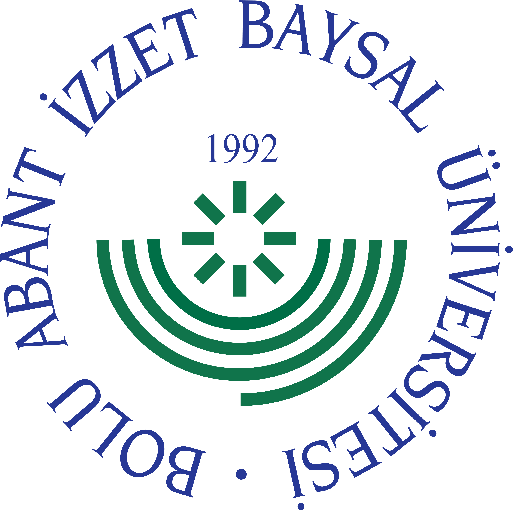 
     GÖREV YETKİ VE SORUMLULUK
FORMU     Bu formda açıklanan görev tanımını okudum. Görevimi burada belirtilen şekilde yerine getirmeyi kabul ediyorum.           ONAYLAYANDoküman NoGT - 156İlk Yayın TarihiBaskı NoRevizyon No/TarihBirimiFarabi Değişim Programı Koordinatörlüğü Görev UnvanıFarabi Değişim Programı Koordinatörlüğü Büro PersoneliBağlı Olduğu YöneticiUluslararası İlişkiler Ofisi BaşkanıYerine Vekalet Edecek Kişi-Görev, Yetki ve SorumluluklarFarabi değişim programı faaliyetinin genel takibinin yapılması Farabi değişim programına ait tüm işlemlerin yapılması (öğrenim protokolü ve ekle-sil formu imza işlemlerinin yapılması, kabul mektubu hazırlanması vs.) Farabi değişim Programı hakkında koordinatör ve öğrencilerin bilgilendirilmesi Farabi değişim programına ait yazışmalar (Başvuruların alınması, başvuruların gönderilmesi, sözleşme, öğrenci dosyalarının açılması, ödeme işlemleri vs.) Farabi değişim programına ait İkili Anlaşmalarının hazırlanması ve imza aşamasının takip edilmesi, Farabi değişim programına seçilen öğrencilerin değişim programına hazırlanmaları Farabi değişim programı kapsamında gelen öğrencilerin işlemleri (Bilgilendirme - Oryantasyon Öğrenim Protokolü ve Ekle-Sil Protokollerinin imzalanması-Dosyalama) Farabi değişim programı ile ilgili raporların hazırlanması ve süresinde YÖK’e bildirim yapılması Farabi değişim programı Hesaplarının takibi ve Program yararlanıcılarına ödeme yapılması Farabi değişim Programı elektronik yazışmalarının yapılması Farabi değişim Programı Web sayfasının kontrolü, bilgilerin güncellenmesi, Farabi değişim Programı Koordinatörlüğünün öğrenci ve personel hareketlilik kapasitesinin rasyonel bir şekilde kullanılması ve geliştirilmesi, Farabi değişim Programı programlarının bölümlerde tanıtımını yapılması, Öğrencilere ve personele gerekli bilgi, belge ve doküman hizmetlerin sağlanması, Hareketlilik faaliyetlerinin düzenli bir şekilde yürütülmesi, ödemelerin aktarılması, Bütün faaliyetlerin gözetim ve denetiminin yapılması, takip ve kontrol edilmesi. Görevi ile ilgili süreçleri Üniversitemiz Kalite Politikası ve Kalite Yönetim Sistemi çerçevesinde, kalite hedefleri ve prosedürlerine uygun olarak yürütmek. Bağlı bulunduğu yönetici veya üst yöneticilerin, görev alanı ile ilgili vereceği diğer işleri iş sağlığı ve güvenliği kurallarına uygun olarak yapmak, Farabi Değişim Programı Koordinatörlüğü Büro Personeli, yukarıda yazılı olan bütün bu görevleri kanunlara ve yönetmeliklere uygun olarak yerine getirirken Farabi Değişim Programı Koordinatörüne karşı sorumludur.UnvanıTarihAdı SoyadıİmzaUnvanıTarihAdı Soyadıİmza